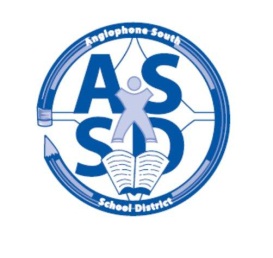 ANGLOPHONE SOUTH SCHOOL DISTRICT2013-14 SCHOOL CALENDAR2013August		26	Administration Day for Staff		27-28	Council Days 		29	Administration Day for StaffSeptember	2	Labour Day – No Classes3	All Kindergarten children will enter school through a staggered entry process on September 3 and 4 with half of the students attending on the 3rd and half on the 4th.  All kindergarten children begin on September 5.  Schools will be in touch with parents with their scheduled time.All grades 1-5 students attend on September 3.For all middle and high school students there will be a “transition day” with grades 6 and 9 only attending on Sept. 3.  Grades K-8 schools will not have a Grade 6 transition day.  Grades 6-12 schools will not have a Grade 9 transition day and Grades K-12 schools will have neither Grades 6 or 9 transition days as these days are intended for students who will be starting middle or high school in a different building. 4	All students grades 1 – 12 attend with the exception of Saint John Education Centre high schools where only grades 10 – 12 attend and grade 9’s do not attend	5	Classes for all students K-12 in the DistrictOctober 			10-11 	Professional Learning Days for Staff – No Classes14	Thanksgiving Day – No ClassesNovember	11	Remembrance Day – No Classes		29	Parent Teacher Student Conferences K-12 – No ClassesDecember 	20	Last Day of First Term – full day2014January 	6	Professional Learning Day for Staff – No Classes		7	First Day for Students		20-24	High School Exam Week (Grades 9-12)		27-28	Turnaround Days (Grades 9-12 Only – No Classes)		29	Start of Second SemesterFebruary	17	Professional Learning Day for Staff – No ClassesMarch		3-7	March Break – No Classes28	Grades K-12 Parent Teacher Student Conferences – No Classes		April		17	Professional Learning Day for Staff – No Classes		18	Good Friday – No Classes21	Easter Monday – No ClassesMay 		1	Saint John Education Centre only – AEFNB & NBTA Meeting - No Classes2	Provincial Council Day – No Classes		5	St. Stephen Education Centre only – NBTA Meeting - No Classes			16	Hampton Education Centre only - AEFNB & NBTA Meeting - No Classes		19	Victoria Day – No ClassesJune		9-13	High School Exam Week (Grades 9-12)		20	Last Day for Students